Карачієвецький навчально-виховний комплекс                                                                                                   « Загальноосвітня школа І-ІІ ступенів – дошкільний навчальний заклад »                        Віньковецької районної ради                                                                                                                              Хмельницької областіКарачієвецький НВКНАКАЗ17 березня  2020 року		              с.Карачіївці                                                 № 08-кПро зміни істотних умов праціпедагогічних працівників НВКз 18 березня по 03 квітня 2020 рокувключноЗ 18 березня по 03 квітня 2020 року включно змінити істотні умови праці, а саме працювати за гнучким (дистанційним)  режимом роботи відповідно до Методичних рекомендацій щодо встановлення гнучкого режиму робочого часу, затверджених наказом Міністерства праці та соціальної політики України від 04 жовтня 2006 року № 359,таким педагогічним працівникам НВК: 2. Упродовж робочого часу, визначеного Правилами внутрішнього трудового розпорядку (рішення загальних зборів трудового колективу Карачієвецького НВК від 28.01.2020 року (Протокол №02)), працівники зобов’язані:виконувати обов’язки, передбачені трудовим договором,відповідати на дзвінки керівника;перевіряти електронну пошту та оперативно відповідати на листи;складати або корегувати навчальні плани, готувати навчальні матеріали (презентації тощо), готувати розробки уроків; впорядковувати методичні матеріали, займаютися вдосконаленням професійних навичок та саморозвитком;спілкуватися із дітьми та батьками виключно у месенджерах, через соціальні мережі;проходити вебінари, тренінги  від мережевих платформ, ресурсів та студій онлайн-освіти «На Урок», «EdEra», «Prometheus» та інших;керувати дистанційним навчанням учнів: поширювати відеоуроки, перевіряти домашні завдання через електронну пошту, надсилати тести,  завдання  для перевірки знань учнів.3.Усім педагогічним працівникам  розробити  індивідуальний план своєї  дистанційної роботи на період з 18.03 по  03.04. 2020 року та надіслати на електронну адресу НВК shkola14karach@i.ua. до 20.03.2020.Підстава : 1. Стаття 29 Закону України «Про захист населення від інфекційних хвороб»;                       2. Постанова Кабінету Міністрів України від 11.03.2020 № 211 « Про запобігання поширенню коронавірусу COVID-19»;                                                                                                                                              3. Лист МОН України від 11.03.2020 № 1/9-154;                                                                                         4. Наказ МОН України від16.03.2020 року № 406 « Про організаційні заходи для запобігання поширенню коронавірусу COVID-19»;                                                                                      5. Наказ відділу освіти, молоді та спорту Віньковецької РДА від 17.03.2020 року №39-н/о « Про організацію заходів для запобігання поширенню коронавірусу COVID-19»;                                         6.Заяви педагогічних працівників Карачієвецького НВК.                                                                                  Директор                                                                            Ольга БАБЧИНСЬКА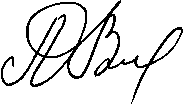 Прізвище, ім’я, по батькові, педпрацівникаПосадаЧорному Миколі ІллічуВчитель біологіїДовганю Ярославу ВасильовичуВчитель української мови і літератури Мельнику Вадиму ВолодимировичуВчитель історіїТарнавському Віталію ГенріховичуВчитель англійської мовиГарніцькій Лілії ПетрівнійВчитель початкових класівСивак Тетяні ІванівніВчитель початкових класівСивун Пелагії МиколаївніВчитель початкових класівГаврюшенко Тетяні ДмитрівніВиховательЯковишиній Аліні ВолодимирівніВчитель математикиПолтарак Аліні ВолодимирівніВчитель історії